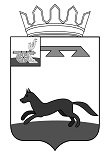 АДМИНИСТРАЦИЯМУНИЦИПАЛЬНОГО ОБРАЗОВАНИЯ«ХИСЛАВИЧСКИЙ  РАЙОН» СМОЛЕНСКОЙ ОБЛАСТИР А С П О Р Я Ж Е Н И Еот  16 декабря  2019 г. № 876-р О внесении изменений и дополнений в состав Комиссии по делам несовершеннолетних и защите их прав в муниципальном образовании «Хиславичский район» Смоленской областиВнести следующее изменение в распоряжение №287-р/а от 27.04.2018   г. «О создании комиссии по делам несовершеннолетних и защите их прав в муниципальном образовании «Хиславичский район», (в редакции от 13.06.2018 г. № 395-р, от 08.11.2018 г. № 784-р, от 27.11.2018 г. № 823-р, от 13.02.2019 г. №79-р, от 24.04.2019 г.  №272-р, от 07.05.2019 г.№294-р, от 27.06.2019 г. № 454-р):1. Позицию:Заменить позицией:2.  Включить в состав Комиссии Григорьеву Марину Дмитриевну – специалиста 1 категории по работе с молодежью Отдела образования и молодежной политики Администрации муниципального образования «Хиславичский район» Смоленской области.Глава муниципального образования «Хиславичский район»Смоленской области                                                                                А.В. ЗагребаевВизирование правового актаВизы:О. А. Максименкова                   ________________            «_______» ________________ 2019 г.Визы:А.В. Глущенко               ________________            «_______» ________________ 2019 гВизы:Т.В. Ущеко                      ________________            «_______» ________________ 2019 г.Епифанов Юрий Владимирович- И.п. Главы муниципального  образования «Хиславичский район» Смоленской области, заместитель Председателя КомиссииЕпифанов Юрий Владимирович- Заместитель Главы муниципального  образования «Хиславичский район» Смоленской области, заместитель Председателя КомиссииОтп. 1 экз. – в делоИсп. Горобей Д.Д.«_____» ____________ 2019 г.Тел. 2-18-65